1	مقدمةأُنشئت لجنة التقييس المعنية بالمفردات (SCV) بموجب القرار 67 للجمعية العالمية لتقييس الاتصالات (جوهانسبرغ، 2008) وعُهد إليها بمسؤولية ضمان أن تستند أعمال التقييس المتعلقة بالمفردات داخل قطاع تقييس الاتصالات إلى المقترحات المقدمة من لجان الدراسات باللغة الإنكليزية. ونص القرار 67 (المراجَع في الحمامات، 2016) للجمعية العالمية لتقييس الاتصالات على استمرار لجنة التقييس المعنية بالمفردات، وزاد التشديد على التعاون بين لجنة التقييس المعنية بالمفردات ولجنة تنسيق المفردات (CCV) التابعة لقطاع الاتصالات الراديوية، وعلى ترجمة التوصيات المعتمدة من خلال عملية الموافقة البديلة.تتكون لجنة التقييس المعنية بالمفردات من خبراء في مختلف اللغات الرسمية وأعضاء تعينهم الإدارات المهتمة بالأمر ومشاركين آخرين في عمل قطاع تقييس الاتصالات، علاوةً على مقرري المفردات التابعين للجان دراسات قطاع تقييس الاتصالات، إضافةً إلى موظفي الاتحاد المعنيين. وتقدم هذه الوثيقة تقريراً عن الأنشطة ذات الصلة في فترة الدراسة 2021-2017.2	فريق الإدارة3	الإنجازات الرئيسيةخلال فترة الدراسة، اجتمعت لجنة التقييس المعنية بالمفردات 15 مرة واضطلعت بمهمتها المحددة في القرار 67 للجمعية. وعملت بصفتها جهة الاتصال للجان دراسات قطاع تقييس الاتصالات في المسائل المتصلة بالمصطلحات وقدمت المشورة بشأن المصطلحات والتعاريف التي ينبغي اعتمادها في توصيات قطاع تقييس الاتصالات. وأسدت لجنة التقييس المعنية بالمفردات أيضاً المشورة فيما يتعلق بتنسيق التعاريف بين لجان دراسات قطاع تقييس الاتصالات وبين قطاعات الاتحاد.واجتماعات لجنة التقييس المعنية بالمفردات افتراضية، وعملاً بقرار المجلس 1386 الذي أنشأ لجنة تنسيق المصطلحات (CCT)، تُعقد كل اجتماعات لجنة التقييس المعنية بالمفردات، منذ عام 2017، تحت مظلة لجنة تنسيق المصطلحات، والتي تضم لجنة التقييس المعنية بالمفردات، ولجنة تنسيق المفردات، وممثلين عن قطاع تنمية الاتصالات بالاتحاد.وخلال فترة الدراسة، حسنت لجنة التقييس المعنية بالمفردات أيضاً أساليب عملها، بالتشاور مع الفريق الاستشاري لتقييس الاتصالات، من أجل تحقيق قدر أكبر من الكفاءة في الوفاء بمسؤولياتها والتركيز بشكل خاص على ترشيد اتصالاتها مع لجان الدراسات.ــــــــــــــــــــــــــــــــــــــــــــــــــــــــــــــــــــــــــــــــــــــــــــــــالجمعية العالمية لتقييس الاتصالات (WTSA-20)جنيف، 1-9 مارس 2022الجمعية العالمية لتقييس الاتصالات (WTSA-20)جنيف، 1-9 مارس 2022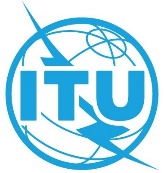 الوثيقة 30-A28 يناير 2021الأصل: بالإنكليزيةرئيسة لجنة التقييس المعنية بالمفرداترئيسة لجنة التقييس المعنية بالمفرداترئيسة لجنة التقييس المعنية بالمفرداتتقرير عن أنشطة لجنة التقييس المعنية بالمفردات
خلال فترة الدراسة 2021-2017تقرير عن أنشطة لجنة التقييس المعنية بالمفردات
خلال فترة الدراسة 2021-2017تقرير عن أنشطة لجنة التقييس المعنية بالمفردات
خلال فترة الدراسة 2021-2017ملخص:تقدم هذه الوثيقة ملخصاً عن أنشطة لجنة التقييس المعنية بالمفردات (SCV) خلال فترة الدراسة 2021-2017.تقدم هذه الوثيقة ملخصاً عن أنشطة لجنة التقييس المعنية بالمفردات (SCV) خلال فترة الدراسة 2021-2017.السيدة ريم بلحاج (تونس) الرئيسة2016 - حتى الآنالسيد بول نجاريان (الولايات المتحدة الأمريكية) نائب الرئيسة2016 - حتى الآنالسيد كونستانتين تروفيموف (الاتحاد الروسي)نائب الرئيسة2016 - حتى الآنالسيد تونغ وو (الصين) نائب الرئيسة2016 - حتى الآن